WANTEDClassroom TeacherWe are looking for a dynamic, highly effective classroom teacher to join our fifth-grade grade team.The successful candidate will demonstrate a commitment to students and their learning, knowledge of the subjects they teach and how to teach those subjects to students, and the skills to effectively manage and monitor student learning. The successful candidate is a reflective practitioner who continually strives for improvement and collaborates with fellow educators in the continual pursuit of excellence in teaching and learning.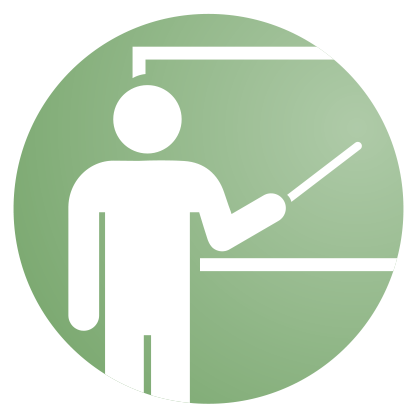 Why should YOU consider a career as a classroom teacher with [MSAD 123]?Why should YOU consider a career as a classroom teacher with [MSAD 123]?Amazing students [insert text]Supportive community [insert text]Talented staff[insert text]Striving for excellence in teaching and learning (or insert district motto)If you are interested in being part of a workforce of high-performing educators who are aligned in purpose, teamed in their efforts, and motivated to succeed in delivering highest quality instruction to all students, send [Include A Link To Full Job Description].Location[MSAD 123] is located in beautiful [identify region] Maine, known for [insert geographical, cultural, industry, or other local draw of this area]. We also offer a great working environment, leadership and growth opportunities, and competitive pay and benefits, including opportunities to increase your earnings by taking on leadership roles.